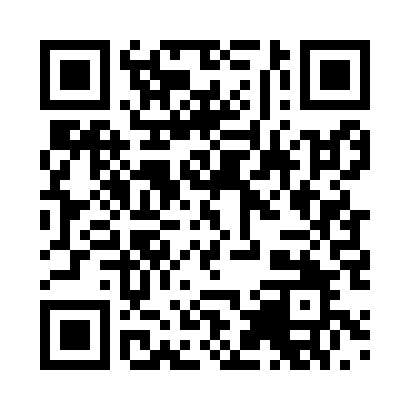 Prayer times for Barrigsen, GermanyMon 1 Apr 2024 - Tue 30 Apr 2024High Latitude Method: Angle Based RulePrayer Calculation Method: Muslim World LeagueAsar Calculation Method: ShafiPrayer times provided by https://www.salahtimes.comDateDayFajrSunriseDhuhrAsrMaghribIsha1Mon4:546:561:264:597:579:512Tue4:516:531:255:007:599:533Wed4:486:511:255:008:009:564Thu4:456:491:255:018:029:585Fri4:426:461:255:028:0410:006Sat4:396:441:245:038:0610:037Sun4:366:421:245:048:0710:058Mon4:336:391:245:058:0910:079Tue4:306:371:235:068:1110:1010Wed4:276:351:235:078:1210:1211Thu4:246:331:235:078:1410:1512Fri4:216:301:235:088:1610:1813Sat4:176:281:225:098:1810:2014Sun4:146:261:225:108:1910:2315Mon4:116:241:225:118:2110:2516Tue4:086:221:225:128:2310:2817Wed4:046:191:215:128:2510:3118Thu4:016:171:215:138:2610:3419Fri3:586:151:215:148:2810:3620Sat3:546:131:215:158:3010:3921Sun3:516:111:215:168:3210:4222Mon3:476:091:205:168:3310:4523Tue3:446:061:205:178:3510:4824Wed3:406:041:205:188:3710:5125Thu3:376:021:205:198:3810:5426Fri3:336:001:205:198:4010:5727Sat3:295:581:205:208:4211:0028Sun3:265:561:195:218:4411:0329Mon3:225:541:195:218:4511:0730Tue3:185:521:195:228:4711:10